Схема размещения объекта капитального строительства на земельном участке с кадастровым номером 41:05:0101008:2514 по пр. Туристический,                г. Елизово.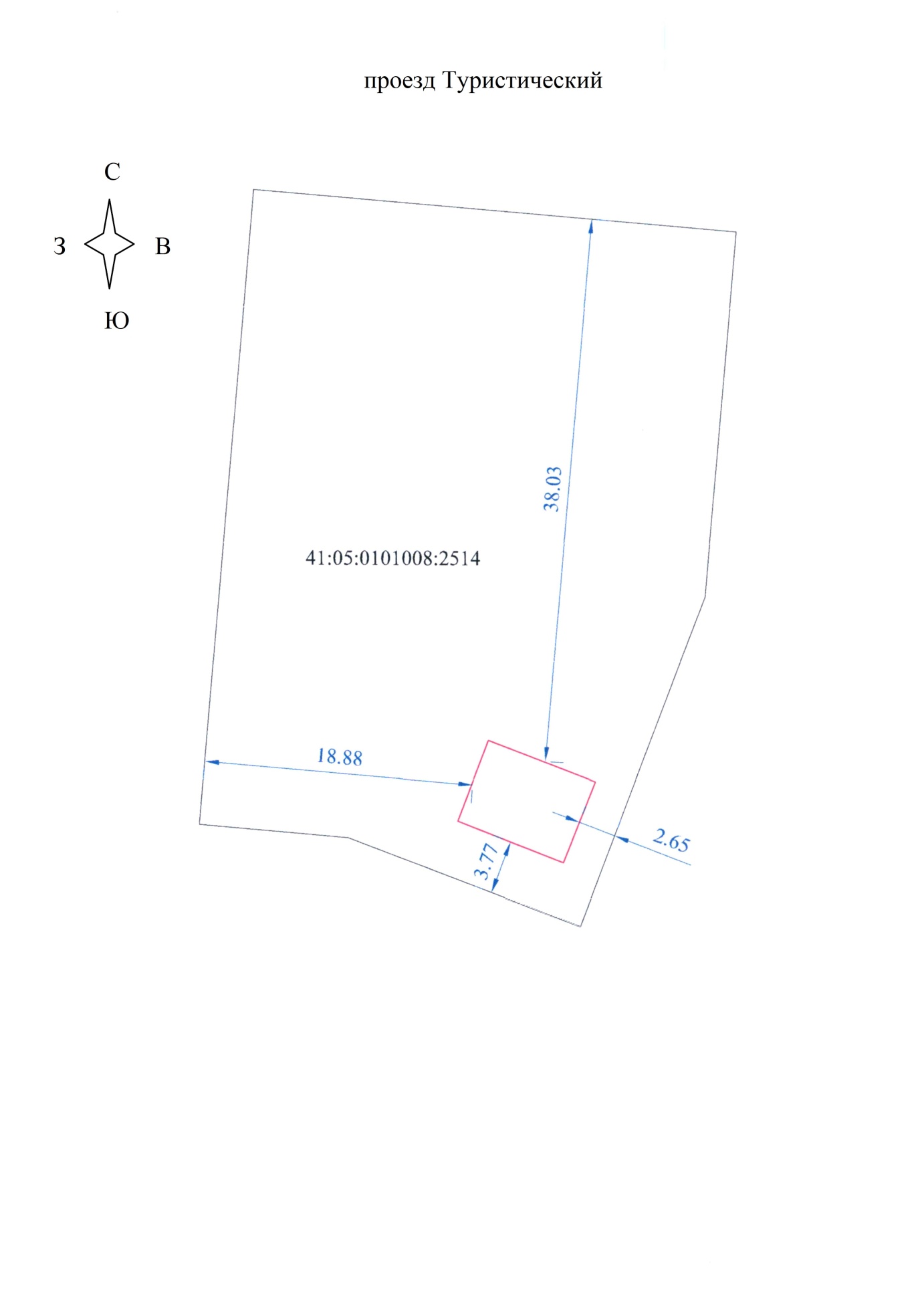 